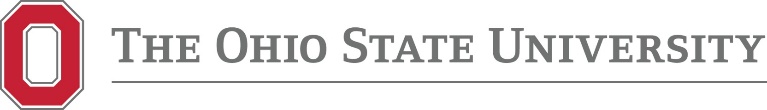 Post-Candidacy Progress ReportInstructionsThe focus of the post-candidacy progress report is to discuss goals and progress on the road to publication and graduation.  An explicit question that the committee should address each year is, “What is needed for the student to graduate, and what is the timeline?”  Please fill out the PCPR below in connection with your annual Advisory Committee Meeting.Student1. 	Fill out the meeting dates, names, and answers to the Student questions below.2.	Save the file and give it to your advisor.Advisor3.	Please fill out the answers to the two Advisor questions. 4.	Please send a copy of the file to the student and committee members before the annual advisory committee meeting.Student5.	Please print the document and bring it to the advisory committee meeting.  You do not need to include this page.Advisor/Committee6.	Please record any comments that came up during the committee meeting (handwritten is fine).  Please especially note comments about requirements/timeline for graduation differ from the original Advisor analysis.7.	Please sign the form.Student8.	Please return a scanned PDF copy of the signed, completed PCPR to burke.247@osu.edu.  Please name the file last_name-PCPR-year.pdf.Students should meet with their Advisory Committees at least once a year, typically in the spring term (near each anniversary of the candidacy exam).  The PCPR is due annually by May 31st.The Department of Chemistry and BiochemistryGraduate Studies Office1110 Newman-Wolfrom Laboratory 100 West 18th Avenue, Columbus, OH 43210Post-Candidacy Progress Report______________________	__________________Meeting Date (MM/DD/YY)	Date of Last Meeting (or Candidacy Exam)______________________________________                 _____________________________________________Student Name						  Student Signature	______________________________________                 _____________________________________________Advisor Name						  Advisor Signature	______________________________________                 _____________________________________________Committee Member Name				  Committee Member Signature	______________________________________                 _____________________________________________Committee Member Name				  Committee Member Signature	______________________________________                 _____________________________________________Committee Member Name				  Committee Member Signature	______________________________________                 _____________________________________________Committee Member Name				  Committee Member Signature	______________________________________	_____________________________________________First Semester in Program	Time in Program (0.0 years)The Department of Chemistry and BiochemistryGraduate Studies Office1110 Newman-Wolfrom Laboratory 100 West 18th Avenue, Columbus, OH 43210Student QuestionsBriefly describe your research progress since the last meeting (or candidacy exam—this section should be about a half page).Briefly describe your progress on papers.  What papers have you published and what is your expected timetable for publishing other results?  In particular, what is the status of your first-author paper(s)?  Please briefly explain your role in papers for which you are not first author.Student Questions ContinuedBriefly describe your plans and timetable for the next year, including research, publications, OSBP requirements, meetings and conferences, and dissertation/graduation.Briefly describe your career goals and your plans for moving on to your next position.Advisor QuestionsBriefly comment on the student’s progress to date.Please give goals and areas for improvement for the student in the next year.Advisor Questions ContinuedPlease provide your best estimate of the student’s schedule to publish a first author paper and to graduate.  If you cannot provide such an estimate, state why, and explain what will be necessary to make the estimate.Committee comments at the meeting:Please fill this section out at the end of the meeting and sign the first page.